Выступление на педагогическом совете со статьёй на тему:ИСПОЛЬЗОВАНИЕ ЭЛЕКТРОННЫХ ФОРМ УЧЕБНИКОВ (ЭФУ) И ПРИЛОЖЕНИЙ  В ОБРАЗОВАТЕЛЬНОМ ПРОЦЕССЕПодготовила: Колонтаева Валентина Николаевна,учитель начальных классовМБОУ Видновской СОШ №1Слайд 2.Современное образование немыслимо без современных средств обучения. Особое место среди них отводится электронным образовательным ресурсам, в частности ЭФУ.Слайд 3.Что такое ЭФУ?ЭФУ (электронная форма учебника) – это электронное издание, соответствующее по структуре, содержанию и художественному оформлению печатной форме учебника и содержащее мультимедийные элементы, и интерактивные ссылки, расширяющие и дополняющие содержание учебника.Слайд 4.Электронный учебник - это программно-методический комплекс, обеспечивающий возможность самостоятельно освоить учебный курс или его большой раздел. Он соединяет в себе свойства обычного учебника, справочника, задачника и лабораторного практикума. Основной идеей электронной формы обучения является предоставление детям возможности самим искать и отбирать информацию.Слайд 5.Каковы обязательные составляющие учебника?постановка   задачипредъявление информациираскрытие путей решения проблемобобщение и систематизациязакрепление и контрольсамостоятельная работа.Электронные учебники содержат ресурсы, позволяющие организовать деятельность такого рода: работа с информационными источниками, практические упражнения и лабораторные работы, опыты и наблюдения, техническое моделирование, конструирование и многое другое. Установку на самостоятельный поиск материалов с использованием электронных учебников, безусловно, должен давать учитель.Электронный учебник является новой формой учебника, которая имеет больше возможностей для организации образовательного процесса. При работе с электронным учебником учитель может предлагать задания, которые давались и при работе с обычным бумажным учебником. Современные устройства, используемые для воспроизведения электронных учебников, позволяют не только просматривать информацию, но и писать на экране. Таким образом, все те приемы, которые использовались при работе с печатным учебником, можно применять и в электронной форме, расширяя их новыми, с учетом программных средств и технологических возможностей электронного учебника.Слайд 6.Каковы функции учебника вообще?Учебник выполняет две основные функции:Является источником учебной информации, раскрывающей в доступной для обучаемых форме предусмотренное образовательными стандартами содержание;Выступает средством обучения, с помощью которого осуществляется организация образовательного процесса, в том числе и самообразование учеников.Слайд 7.Для чего нужна электронная форма учебника?Электронная форма учебника по сравнению с традиционной печатной формой обладает следующими преимуществами:более компактна – фактически весь комплект учебников «умещается» в одном устройство, например, планшете;более удобна для пользователя благодаря возможностям быстрого перемещения по разделам учебника при помощи интерактивного оглавления и кнопок быстрого перехода, настройки отображения (увеличение иллюстраций, изменение размера шрифта и т.д.) и поиска в учебном материале, по ключевым словам,дополняет учебный материал электронными образовательными ресурсами – мультимедийными объектами, обеспечивающими большую наглядность и содержательную широту материала;Именно поэтому, согласно приказу МОН РФ от 8 декабря 2014 г. № 1559 г. «О внесении изменений в Порядок формирования федерального перечня учебников…», каждый учебник в печатной форме, включенный в федеральный перечень, в обязательном порядке сопровождается его представлением в электронной форме.    Слайд 8.В настоящее время существует несколько версий значения словосочетания "электронная форма учебника" - начиная от файлов электронных версий учебных пособий и заканчивая сложными электронными устройствами. Далеко не у всех есть возможность использовать ЭФУ, так как нет в школах мобильных кабинетов, а родители не смогут и не захотят приобрести ребенку планшет.Поэтому на своих уроках я использую электронные приложения к учебникам, задания из приложений воспроизвожу на интерактивной доске.Чем ЭФУ отличается от электронных приложений к печатным учебникам?Электронное приложение к печатному учебнику — это набор обособленных электронных объектов,  имеющих точную содержательную привязку к материалу учебника и дополняющих этот материал.Слайд 9.Прежде чем приступать к применению электронных учебных пособий в обучении младших школьников, необходимо определить, с какой целью средства информатизации включаются в образовательный процесс:наиболее эффективная реализация знаниевого подхода;внедрение личностно-ориентированного обучения.В зависимости от этого определяются общие дидактические и частные методические задачи, которые можно успешно решать на уроке с помощью электронных учебных пособий.Слайд 10.Названным целям соответствуют следующие задачи:– разнообразие видов учебной деятельности;– развитие общеучебных умений и навыков;– индивидуализация обучения.– расширение спектра источников учебной информации;– развитие познавательных интересов младших школьников;– увеличение числа каналов восприятия учебной информации.Соответствующие этим задачам формы организации учебной деятельности младших школьников более разнообразны – это фронтальная и групповая работа, индивидуальное выполнение учебных заданий, работа в парах. Чаще всего эти задачи решаются через использование мультимедийной аппаратуры и экрана. Демонстрация ярких слайдов, видеофрагментов или анимации – действительно эффективный прием. Слайд 11-13Электронное приложение к учебнику "Обучение грамоте.1 класс" является электронным компонентом УМК В.Г. Горецкого «Русская азбука» и предназначена для обучения грамоте в начальной школе. Ориентирована на работу с детьми по следующим направлениям:- развитие речи; - ознакомление с окружающим миром;-обучение чтению; -логопедические занятия. 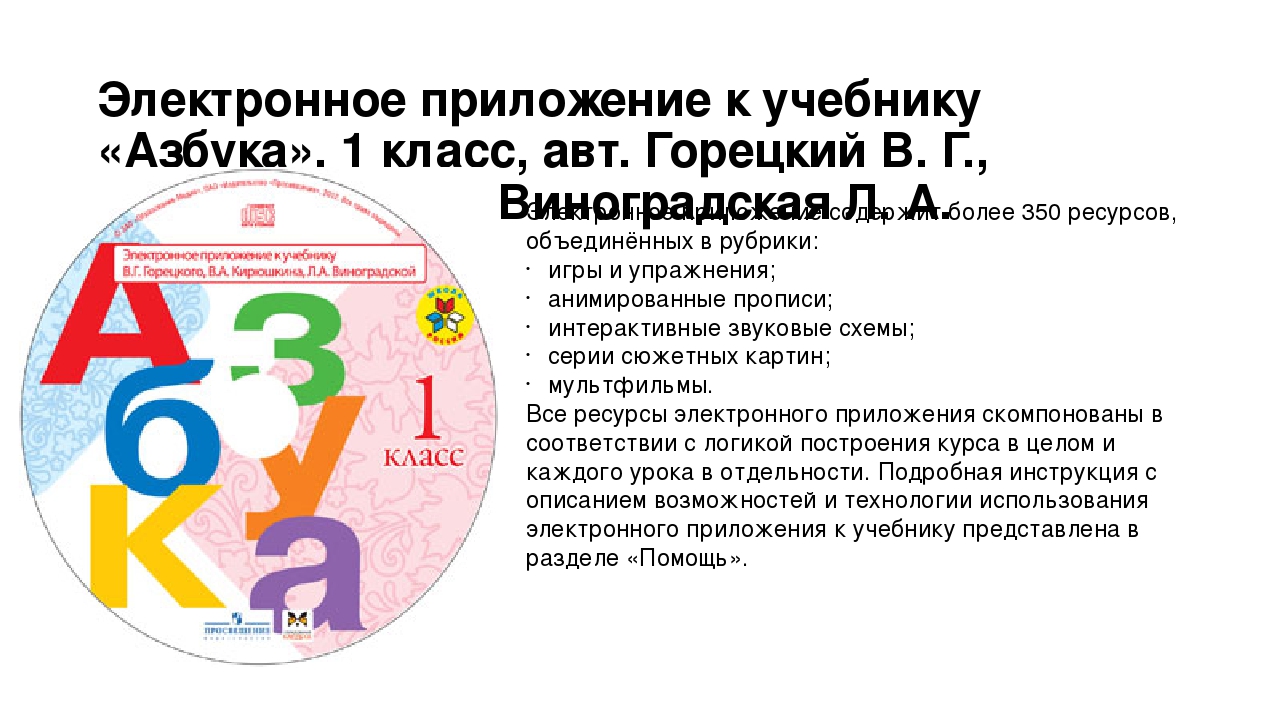 Слайд 14-17Электронное приложение к учебнику «Русский язык», 1 класс, 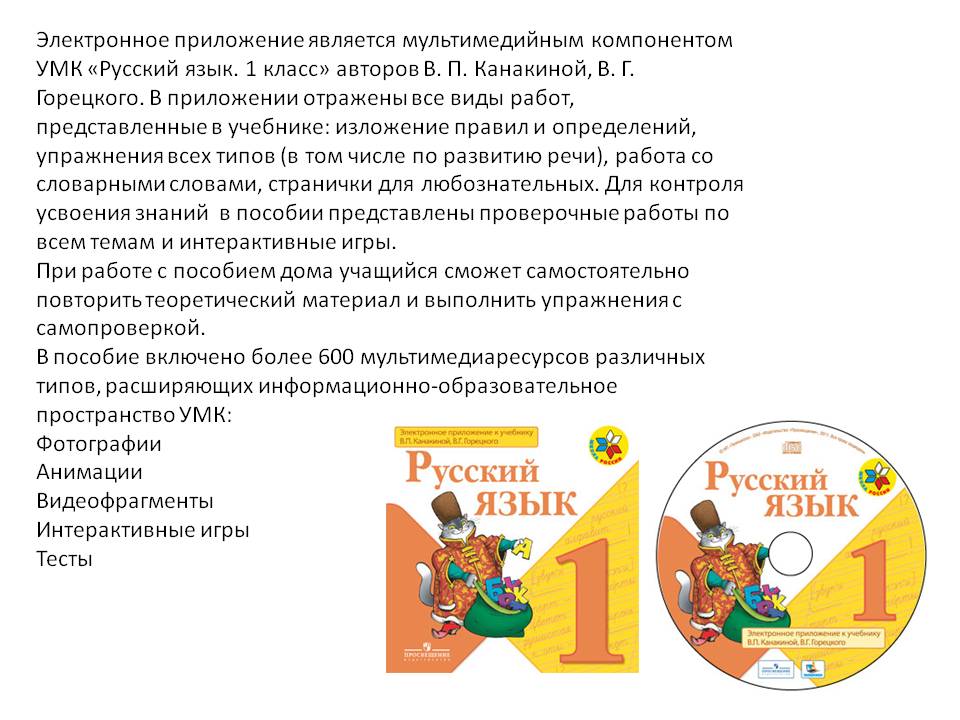 Слайд 18-21Электронное приложение к учебнику «Математика», 1 класс, Электронное приложение к учебнику «Математика» для 1 класса общеобразовательных учреждений является составной частью учебно-методического комплекта по математике для начального общего образования Приложение содержит разнообразные дополнительные мультимедиаресурсы: решения задач, тренажёры, проверочные работы, развивающие игры и многое другое. Всего приложение включает более 600 мультимедиаресурсов. Такая тесная связь электронного приложения с учебником значительно расширяет, дополняет его содержание и облегчает их совместное использование в образовательном процессе. Учитель имеет возможность проводить интересные уроки с использованием мультимедиаресурсов, повышать уровень мотивации учащихся, обучать по индивидуальной образовательной траектории, проводить мониторинг и контроль знаний учащихся с помощью тестовых заданий.Важное значение приобретают электронное учебное пособие при работе с геометрическим материалом. Сокращая затраты времени на изображение геометрических объектов, можно уделить больше внимания, например, отработке навыков их классификации по различным признакам, активнее использовать зрительную, ассоциативную и эмоциональную память младших школьников.Слайды 22-24.Электронное приложение к учебнику «Окружающий мир», 1 класс, авт. А. А. Плешаков, М. Ю. Новицкая 	  Таким образом, опора на ценностно-смысловой потенциал отечественной культуры в электронном приложении решает задачу создания целостной картины окружающего мира в восприятии ребёнка, гармонично соединяя естественнонаучные сведения и опыт гуманитарных наук.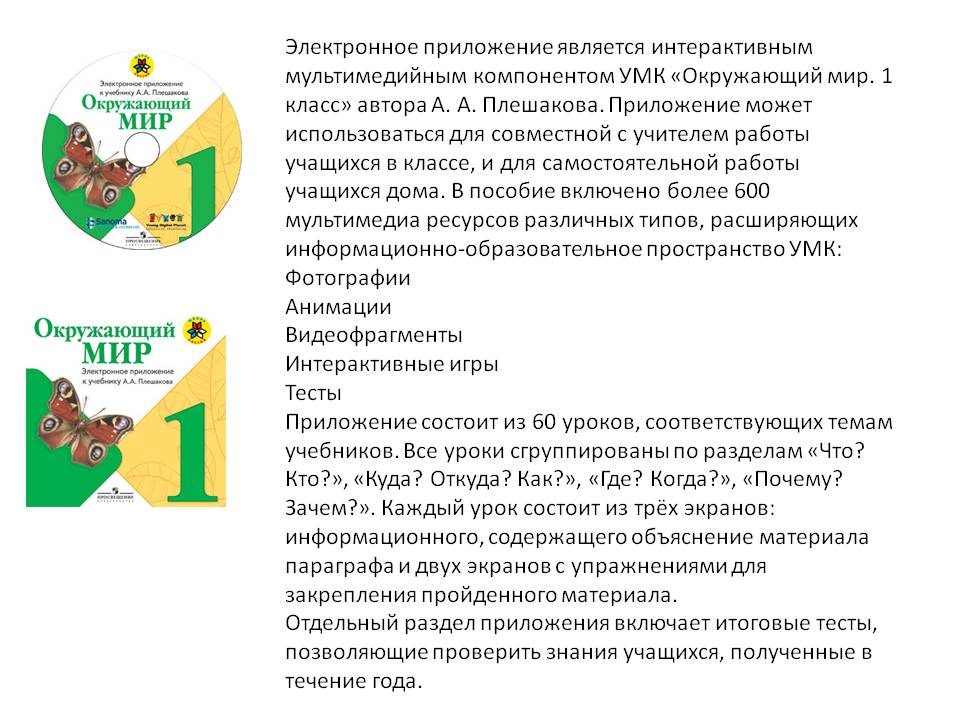 Слайды 25ВыводЭлектронные учебники и пособия:•	облегчают понимание изучаемого материала за счет иных, нежели в печатной учебной литературе, способов подачи материала, воздействует на слуховую и эмоциональную память и т.п.;•	допускают адаптацию в соответствии с потребностями учащегося, уровнем его подготовки, интеллектуальными возможностями и амбициями;•	освобождают от громоздких действий, позволяя сосредоточиться на сути предмета, рассмотреть большее количество примеров и решить больше задач;•	предоставляют широчайшие возможности для самопроверки на всех этапах работы.Использование электронных учебных пособий позволяет повысить качество обучения, сделать его динамичным, решать несколько задач – наглядность, доступность, индивидуальность, контроль, самостоятельность. Применение электронных учебников и приложений целесообразно только в комплексе с другими обучающими системами, при этом, не отрицая, а, взаимно дополняя печатные издания.